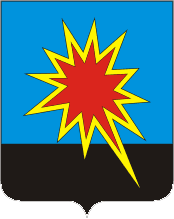 РОССИЙСКАЯ ФЕДЕРАЦИЯ КЕМЕРОВСКАЯ ОБЛАСТЬ КАЛТАНСКИЙ ГОРОДСКОЙ ОКРУГ АДМИНИСТРАЦИЯ КАЛТАНСКОГО ГОРОДСКОГО ОКРУГАПОСТАНОВЛЕНИЕОт 28.01.2013 г.  		№ 16- п Об утверждении отчета «Об исполнении муниципальной  целевой программы «Дети России Образованы и Здоровы - «ДРОЗД»за 2012 год   	На основании решения коллегии администрации Калтанского городского округа от 28.01.2013 г. № 06-рк «Об утверждении отчета об исполнении муниципальной целевой программы «Дети России Образованы и Здоровы - «ДРОЗД» за 2012 год, в целях пропагандирования развития физической культуры и спорта в Калтанском городском округе:Утвердить отчет «Об исполнении муниципальной целевой программы «Дети России образованы и Здоровы - ДРОЗД» за 2012 год.Начальнику отдела организационной и кадровой работы администрации Калтанского городского округа (Т.А. Верещагина), директору МАУ «Пресс-Центр г. Калтан» (В.Н. Беспальчук)», обеспечить размещение настоящего постановления на сайте администрации Калтанского городского округа и в СМИ.Настоящее постановление вступает в силу со дня, следующего за днем его официального опубликования. Контроль за исполнением постановления возложить на заместителя главы Калтанского городского округа по социальным вопросам А.Б. Клюеву.Глава Калтанского городского округа						        И.Ф. ГолдиновОтчет МЦП«Дети России Образованы и Здоровы»- «ДРОЗД»за 2012 годС 2009 года в разработан проект программы «ДРОЗД» («Дети России образованы и здоровы»). Одним из преимуществ программы является организация физкультурно-массовой и оздоровительной работы с воспитанниками дошкольных учреждений и учащимися начальной общеобразовательной школы под руководством опытных тренеров-преподавателей «КДЮСШ».В 2012 году дополнительными спортивными занятиями было охвачено 610 человек:- 165 детей из дошкольных учреждений (№ 23, 24, 1, 41, 12),- 445 учащихся начальной школы общеобразовательных учреждений (№ 18,15,29,30,1).В течение года в рамках программы «ДРОЗД» было проведено и приняли участие в 15 мероприятиях: спартакиады, показательные выступления спортсменов спортивной школы по видам спорта, встречи с ведущими тренерами-преподавателями, дни здоровья,  а также принимали участие  в 8 областных и зональных соревнованиях. Всего затрачено   64 тысячи 970 рублей.В целях осуществления более широкой пропаганды физической культуры и спорта и здорового образа жизни в августе 2012 года в честь Всероссийского Дня физкультурника была выставлена экспозиция спортивных достижений наших  спортсменов. В 2012 году улучшилась и материально-техническая база: был приобретен спортивный инвентарь, спортивная форма для сборных команд, а также спортивная форма для перспективных спортсменов из малообеспеченных детей. Всего затрачено 133830 рублей.	Спортивную жизнь регулярно освещает городская газета «Калтанский вестник», а также можно узнать о предстоящих соревнованиях и их результатах из передачи новостей ТРК «Проспект». При анализе результатов работы в рамках программы выявилась положительная динамика развития. Коллектив решает поставленные задачи, у тренеров-преподавателей достаточно потенциала для дальнейшего совершенствования своей деятельности. Комплексный подход к управлению всеми сферами деятельности позволит добиваться высоких достижений в области спорта и оздоровления подрастающего поколения.
Программные мероприятия за 2012 годНачальник МКУ УМП и С КГО			А.П. ФедорченкоНаименование программных мероприятийСроки исполненияОбъем финансирования тыс.рублейОбъем финансирования тыс.рублейОтветственный исполнительНаименование программных мероприятийСроки исполнениявсегоМестный бюджетОтветственный исполнитель1Первенство области по вольной борьбе среди юношей и девушекянварь7,17,1Начальник МКУ Управление молодежной политики и спорта2Первенство Сибирского федерального округа по киокусинкай каратэ среди юношейфевраль13,013,0Начальник МКУ Управление молодежной политики и спорта3Конкурс «Веселые старты» среди воспитанников дошкольных учреждениймарт2,722,72Начальник МКУ Управление молодежной политики и спорта4Чемпионат и Первенство сибирского федерального округа по киокусинкай среди юниоров и юниорокапрель3,753,75Начальник МКУ Управление молодежной политики и спорта5Первенство области по мини-футболу среди юношеймай22,022,0Начальник МКУ Управление молодежной политики и спорта6Спортивно-массовые мероприятия в честь Дня защиты детейиюнь3,03,0Начальник МКУ Управление молодежной политики и спорта7Спортивно-массовые мероприятия в честь Дня городаиюль7,47,4Начальник МКУ Управление молодежной политики и спорта8Первенство области по вольной борьбе среди девушек и юношейоктябрь6,06,0Начальник МКУ Управление молодежной политики и спорта                                                               ИТОГО:                                                               ИТОГО:                                                               ИТОГО:64,9764,979Приобретение спортивного инвентаряВ течение года133,83133,83Начальник МКУ Управление молодежной политики и спорта                                                               ВСЕГО                                                               ВСЕГО                                                               ВСЕГО198,8198,8